UPOV PRISMADocument établi par le Bureau de l’UnionAvertissement : le présent document ne représente pas les principes ou les orientations de l’UPOVRésumé	L’objet du présent document est de rendre compte des faits nouveaux concernant UPOV PRISMA, depuis la cinquante-septième session du Comité technique (TC), tenue à Genève les 25 et 26 octobre, 2021.	Le présent document est structuré comme suit :Résumé	1Rappel	2FAITS NOUVEAUX	2Dix-huitième réunion sur l’élaboration d’un formulaire de demande électronique (“réunion EAF/18”) en octobre 2021	2Faits nouveaux survenus au sein du Comité administratif et juridique (CAJ) en octobre 2021	2Utilisation d’UPOV PRISMA (au 30 juin 2022)	2Nombre de demandes présentées via UPOV PRISMA :	2Nombre de demandes déposées par l’intermédiaire d’UPOV PRISMA par service participant :	3Lancement de la version 2.7 (janvier 2022)	4Fonctions	4Champ d’application	4Réunion sur l’élaboration d’un formulaire de demande électronique (“réunion EAF/19”)	4Lancement prévu de la version 2.8 (septembre 2022)	4Membres de l’UPOV	4Plantes et espèces	4Nouvelles fonctions	4Autres faits nouveaux	5Audit de la qualité des logiciels	5Amélioration de la facilité d’utilisation d’UPOV PRISMA	6Synchronisation avec l’OCVV	6Couverture des principes directeurs d’examen : betterave à sucre	6Plans pour la version 2.9 (septembre 2023)	8Couverture des membres de l’UPOV	8Fonctions	8Évolution possible	8Champ d’application	8Convivialité de l’outil	8Nouvelles fonctions	8Vingtième réunion concernant l’élaboration d’un formulaire de demande électronique (EAF/20)	9EXTENSION DU CHAMP D’APPLICATION DE LA RÉUNION EAF POUR COUVRIR Le module de gestion électronique E-PVP	9Rappel	Les informations générales et les faits nouveaux concernant UPOV PRISMA (précédemment dénommé “projet de formulaire de demande électronique”) figurent dans le document TC/57/INF/2 “UPOV PRISMA”.FAITS NOUVEAUXDix-huitième réunion sur l’élaboration d’un formulaire de demande électronique (“réunion EAF/18”) en octobre 2021	La dix-huitième réunion sur l’élaboration d’un formulaire de demande électronique (“réunion EAF/18”) s’est tenue par des moyens électroniques le 21 octobre 2021.  Le compte rendu de la réunion figure dans le document EAF/18/3 “Compte rendu” disponible à l’adresse https://www.upov.int/edocs/mdocs/upov/fr/upov_eaf_18/upov_eaf_18_3.pdf.Faits nouveaux survenus au sein du Comité administratif et juridique (CAJ) en octobre 2021	À sa soixante-dix-huitième session organisée par des moyens électroniques le 27 octobre 2021, le Comité administratif et juridique (CAJ) a pris note des informations contenues dans le document CAJ/78/INF/4 sur les faits nouveaux concernant UPOV PRISMA (voir le paragraphe 44 du 
document CAJ/78/13 “Compte rendu”).Utilisation d’UPOV PRISMA (au 30 juin 2022)	On trouvera ci-après des informations relatives à l’utilisation d’UPOV PRISMA :Nombre de demandes présentées via UPOV PRISMA :Nombre de demandes déposées par l’intermédiaire d’UPOV PRISMA par service participant :*Tant que les informations requises ne sont pas fournies, les demandeurs ne sont pas en mesure de communiquer les données relatives à la demande.Lancement de la version 2.7 (janvier 2022)Fonctions	La version 2.7 d’UPOV PRISMA a été déployée en janvier 2022, avec les nouvelles fonctions suivantes :a)	possibilité de télécharger la liste des demandes telle qu’elle est affichée sur le tableau de bord en ce qui concerne le service de protection des obtentions végétales au format Excel;b)	introduction de la barre de navigation du Portail de propriété intellectuelle de l’OMPI;c)	téléchargement groupé (pour le maïs, Union européenne);d)	donner au signataire autorisé le droit de consulter les demandes de collègues.Champ d’application	Dans la version 2.7, les formulaires de demande ou de questionnaire technique ont été actualisés pour les services chargés d’octroyer des droits d’obtenteur participants suivants :Union européennePays-Bas	Saint-Vincent-et-les Grenadines a été introduit dans UPOV PRISMA en qualité de nouveau membre de l’UPOV participant.Réunion sur l’élaboration d’un formulaire de demande électronique (“réunion EAF/19”)	La dix-neuvième réunion sur l’élaboration d’un formulaire de demande électronique (“réunion EAF/19”) s’est tenue par des moyens électroniques le 16 mars 2022.  Le compte rendu de la réunion EAF/19 (document UPOV/EAF/19/3) peut être consulté à l’adresse https://www.upov.int/edocs/mdocs/upov/en/upov_eaf_19/upov_eaf_19_3.pdf.Lancement prévu de la version 2.8 (septembre 2022)	Le déploiement de la version 2.8 d’UPOV PRISMA devrait avoir lieu en septembre 2022.Membres de l’UPOV	Aucun nouveau membre de l’UPOV participant n’est prévu dans la version 2.8.Plantes et espèces	Les formulaires pour la France et les Pays-Bas seront mis à jour.Nouvelles fonctions	Il est prévu d’introduire les fonctions suivantes dans la version 2.8 :importer les données relatives aux demandes concernant la laitue et le rosier du système en ligne de l’OCVV dans UPOV PRISMA;prévoir la possibilité de transférer plusieurs pièces jointes pour la même question;dans la notification électronique, supprimer la mention du “demandeur” qui n’est pas correcte lorsque les données présentées dans la demande sont transmises par un mandataire;pour les mandataires, accepter les invitations groupées au lieu d’avoir à cliquer individuellement sur chacune d’entre elles;ajouter un champ “notes” supplémentaire aux données relatives au mandataire pour permettre à celui-ci de fournir davantage d’informations aux obtenteurs/demandeurs, telles que les services proposés et les langues parlées;facturation groupée sur demande;  etaméliorer la fonction téléchargement pour les services chargés de l’octroi des droits d’obtenteur moyennant l’insertion du code UPOV pour les plantes ne faisant pas l’objet de principes directeurs d’examen de l’UPOV et l’ajout des colonnes ci-après pour le Royaume-Uni aux fins de validation :Pays d’origineRépertoire national – MainteneurRépertoire national – MandataireRépertoire national – DemandeurDemande de droits d’obtenteur – ObtenteurDemande de droits d’obtenteur – DemandeurDemande de droits d’obtenteur – MandataireDate de réception de la demande de droits d’obtenteurDate de réception de la demande d’inscription au répertoire nationalCode d’autorisation de commercialisation provisoireDate d’autorisation de commercialisation provisoirePoids des semencesAutres faits nouveauxAudit de la qualité des logiciels	À sa soixante-dix-huitième session, le CAJ a noté (voir le document CAJ/78/INF/4) que, afin de réduire le risque de problèmes lors de l’introduction de nouvelles versions ou de nouvelles fonctions, les mesures suivantes seraient prises (voir le document UPOV/EAF/17/3 “Compte rendu”) :désignation d’une société externe pour effectuer un audit de la qualité des logiciels;  etorganisation de tests d’acceptation par les utilisateurs avant de mettre en service toute nouvelle fonction.	À sa soixante-dix-huitième session, le CAJ a noté (voir le document CAJ/78/INF/4) qu’une société externe a été mandatée pour effectuer un audit qualitatif du logiciel et a fait savoir que, selon le modèle de maturité des essais, UPOV PRISMA avait atteint le niveau de maturité 2 : “l’organisation applique une méthode fondamentale en matière d’essais où sont mises en œuvre certaines pratiques communes, telles que la planification, le suivi et le contrôle des activités d’essai”.  Les recommandations suivantes ont été formulées aux fins du passage au niveau de maturité 3 : “l’organisation adopte une démarche plutôt dynamique et la méthode d’essai est documentée et décrite dans les normes, procédures, outils et méthodes” :connaître les utilisateurs et la façon dont UPOV PRISMA est utilisé;mettre l’accent sur ce qui est important et urgent : automatiser les tests de régression sur les fonctions les plus utilisées et celles qui génèrent 80% des dysfonctionnements;définir un document clair sur la stratégie en matière d’essais;pour chaque nouvelle exigence, une analyse d’impact doit être faite;définir un processus standard pour la création de scénarios d’essai;utiliser un outil de référentiel d’essais.	Les six recommandations ci-dessus ont été mises en œuvre.  En particulier, pour limiter le risque d’impacts négatifs lors de l’introduction de nouvelles fonctions, les tests de régression ont été automatisés.	En ce qui concerne les tests d’acceptation par les utilisateurs, il est prévu de consulter l’“Équipe d’experts” UPOV PRISMA avant de mettre en œuvre les nouvelles fonctions.	Outre les mesures susmentionnées pour améliorer la qualité du logiciel UPOV PRISMA, il a été décidé d’organiser un audit de programmation, qui a débouché sur les recommandations suivantes :appliquer les pratiques recommandées en matière de programmation afin d’éviter les problèmes de duplication et de performance;migrer vers le Cloud pour une meilleure gestion des ressources au niveau infrastructurel et continuer d’appliquer les normes les plus élevées en matière de sécurité;mettre au point une interface de configuration dédiée pour une gestion contrôlée des formulaires.	La recommandation n° 1 (pratiques recommandées en matière de programmation) sera mise en œuvre dans la version 2.8.	La recommandation n° 2 (migration vers le Cloud) et la recommandation n° 3 (mise au point d’une interface de configuration dédiée) seront mises en œuvre dans la version 2.9.Amélioration de la facilité d’utilisation d’UPOV PRISMA	Afin d’améliorer la facilité d’utilisation d’UPOV PRISMA, des consultations ont été organisées avec les utilisateurs de façon à revoir certaines fonctions existantes (copie, attribution des rôles) (voir le document CAJ/78/INF/4).	Les participants de l’Équipe d’experts UPOV PRISMA ont été consultés sur les propositions faites pour améliorer l’interface et la navigation dans l’ensemble du système.  À la réunion EAF/17, il a été proposé de travailler avec une “équipe d’experts” composée d’utilisateurs qui seront désignés par la CIOPORA et l’ISF.	Une deuxième version des écrans (Démarrer une nouvelle demande, Copier la demande) a été distribuée au groupe de travail le 21 juin 2022, pour observations.  La nouvelle proposition a été présentée lors de la réunion du groupe de travail qui s’est tenue le 22 juin 2022.Synchronisation avec l’OCVV	Afin de réaliser et de maintenir la synchronisation des questionnaires techniques entre UPOV PRISMA et l’OCVV (voir le document CAJ/78/INF/4), les projets suivants ont été convenus avec l’OCVV :Projet 1 : “Audit” (questions actuelles/situation) pour l’échange de données entre UPOV PRISMA et l’OCVV dans les deux sens (Statut : achevé);Projet 2 : partie A : Résolution des problèmes actuels;  partie B : Synchronisation des changements par l’UPOV et l’OCVV (Statut : en cours sur la base des informations fournies dans le projet 1);Projet 3 : mise en œuvre des résultats du projet 2 : Échange bidirectionnel de données relatives aux demandes (laitue, tomate, rosier) (Statut : en cours sur la base des informations fournies dans le projet 1);Projet 4 : téléchargement groupé des demandes relatives au maïs de l’UPOV vers l’OCVV (Statut : en cours sur la base des informations fournies dans le projet 1);  etProjet 5 : “Dispositions transitoires”, pour communiquer aux demandeurs les situations dans lesquelles ils peuvent utiliser UPOV PRISMA pour les demandes auprès de l’OCVV et les mesures à prendre jusqu’à ce que toutes les questions soient réglées (Statut : en cours).Couverture des principes directeurs d’examen : betterave à sucre	En ce qui concerne la couverture des principes directeurs d’examen, il a été convenu ce qui suit à la réunion EAF/13 (voir les paragraphes 19 à 22 du document UPOV/EAF/13/3 “Compte rendu”) :“20.	Les participants suivent un exposé présenté par le Bureau de l’Union, reproduit à l’annexe II du document UPOV/EAF/12/3 ‘Compte rendu’, et notent que, pour les membres de l’UPOV qui appliquent les principes directeurs d’examen de l’UPOV, lorsqu’il n’en existe pas pour certaines plantes ou espèces, un questionnaire technique générique est disponible.  En outre, les membres de l’UPOV peuvent établir un lien entre ces plantes ou espèces et des principes directeurs d’examen de l’UPOV appropriés.  Il est expliqué qu’il ne serait pas judicieux d’utiliser des principes directeurs nationaux pour ces plantes ou espèces, car cela supposerait beaucoup d’efforts en termes de tenue à jour et des tâches supplémentaires en matière de traduction et d’harmonisation.  Cependant, les membres de l’UPOV participant à UPOV PRISMA pouvaient convenir d’un questionnaire technique commun, ce qui permettrait de réduire les efforts de traduction et d’harmonisation.“21.	Les participants notent que, lorsqu’un service participant utilise un questionnaire technique national pour le tableau des caractères pour une plante particulière, s’il n’existe pas de principes directeurs d’examen de l’UPOV et que le questionnaire générique ne convient pas, il serait possible d’élaborer un questionnaire UPOV PRISMA spécifique pour cette plante, sous réserve de consulter les autres membres d’UPOV PRISMA et de respecter les principes directeurs d’examen, le questionnaire technique et les caractères de l’UPOV.“22.	Les participants prennent note du processus de consultation pour les services qui n’ont pas adopté l’approche générale mais qui utilisent les principes directeurs d’examen, le questionnaire technique et les caractères de l’UPOV, comme suit :“1.	Demande du pays A pour une plante donnée (questionnaire technique du pays A)“2.	Information des autres services participants dans UPOV PRISMA“3.	Diffusion du questionnaire technique du pays A pour vérifier qu’il n’y a pas d’objection à son utilisation en tant que questionnaire technique d’UPOV PRISMA“4.	En l’absence d’objections : le questionnaire technique du pays A devient le questionnaire technique d’UPOV PRISMA (sous réserve des ressources disponibles)“5.	En cas d’objections : discussion entre les parties intéressées pour examiner les possibilités d’élaborer un questionnaire technique harmonisé (puis retour au point 3)“Il sera rendu compte de toute nouvelle demande à la prochaine réunion sur l’élaboration d’un formulaire de demande électronique.”	Il n’existe pas de principes directeurs d’examen de l’UPOV pour la betterave à sucre et l’approche ci-dessus a été étudiée, mais les premières observations indiquent qu’il pourrait être problématique de chercher à adopter un questionnaire technique spécifique pour tous les membres de l’UPOV qui utilisent le questionnaire technique de l’UPOV pour tous les genres et espèces.	Sur la base des observations reçues, il a été convenu lors de la réunion EAF/19 de modifier la procédure ci-dessus comme suit (voir le paragraphe 16 du document EAF/19/3 “Compte rendu”) :1.	Demande du service A pour une plante donnée (questionnaire technique du service A)2.	Information des autres services participants dans UPOV PRISMA3.	Diffusion du questionnaire technique du service A pour savoir si les membres participants de l’UPOV qui utilisent les questionnaires techniques de l’UPOV pour tous les genres et espèces préfèrent :a)	utiliser le questionnaire technique du service A oub)	continuer d’utiliser le questionnaire technique générique4.	Mise en œuvre du questionnaire technique du service A pour les membres de l’UPOV qui souhaitent l’utiliser (sous réserve des ressources disponibles).	Conformément à la procédure ci-dessus, plusieurs services peuvent mettre leur questionnaire technique à la disposition des autres membres participants de l’UPOV qui utilisent le questionnaire technique de l’UPOV pour tous les genres et espèces.	Le Royaume-Uni dispose d’un questionnaire technique spécifique, dont une copie figure à l’annexe du présent document.  Conformément à la nouvelle procédure proposée, le questionnaire technique du Royaume-Uni a été soumis le 15 juin 2022 (circulaire E-22/089) aux membres participants de l’UPOV ci-après qui utilisent le questionnaire technique de l’UPOV pour tous les genres et espèces, pour savoir s’ils souhaitent utiliser le questionnaire technique du Royaume-Uni ou s’ils préfèrent continuer d’utiliser le questionnaire technique générique :	La République de Moldova a exprimé le souhait d’utiliser le questionnaire technique du Royaume-Uni pour la betterave à sucre.  La version 2.8 le prendra en considération.Plans pour la version 2.9 (septembre 2023)	Il est prévu de lancer la version 2.9 d’UPOV PRISMA en septembre 2023.Couverture des membres de l’UPOV	Les nouveautés suivantes concernant la couverture des membres de l’UPOV sont prévues pour la version 2.9 :inclusion du Brésil;extension de la liste de plantes couvertes pour la Chine.Fonctions	Il est prévu d’introduire les fonctions suivantes dans la version 2.9 :transfert groupé (pour le maïs, Royaume-Uni);migrer vers le Cloud pour une meilleure gestion des ressources au niveau infrastructurel et continuer d’appliquer les normes les plus élevées en matière de sécurité;mettre au point une interface de configuration dédiée pour une gestion contrôlée des formulaires;mettre en œuvre la nouvelle configuration de l’écran (Démarrer une nouvelle demande, Copier la demande) (voir les paragraphes 22 à 24).Évolution possibleChamp d’application	Le Bureau de l’Union consultera les services chargés d’octroyer des droits d’obtenteur participants concernés au sujet de leurs exigences et de leur calendrier pour :inclure le répertoire national dans UPOV PRISMA (voir le paragraphe 12 du 
document EAF/15/3 “Compte rendu”);introduire une communication ou des liens d’ordinateur à ordinateur avec UPOV PRISMA 
(voir le paragraphe 12 du document EAF/15/3 “Compte rendu”).	Les membres de l’Union ci-après ont fait part de leur intention de participer à UPOV PRISMA à une date ultérieure : Bosnie-Herzégovine, Brésil, Japon, Nicaragua, Ouzbékistan, République-Unie de Tanzanie et Singapour.  Le Bureau de l’Union consultera les membres de l’Union concernés pour discuter de leurs exigences et de leur calendrier concernant leur participation à UPOV PRISMA.Convivialité de l’outil	Il a été convenu à la réunion EAF/17 que les éléments suivants seraient envisagés après 2021 afin d’améliorer la convivialité d’UPOV PRISMA :ajout de caractères ne figurant pas dans le questionnaire technique de l’UPOV à la section 7 du questionnaire technique plutôt qu’à la section 5 (voir le paragraphe 19 du 
document EAF/17/3 “Compte rendu”);questionnaires techniques propres à certaines plantes au-delà des principes directeurs d’examen (voir le paragraphe 18 du document EAF/16/3 “Compte rendu”);synchronisation entre UPOV PRISMA et l’OCVV concernant le questionnaire technique 
(voir le paragraphe 18 du document EAF/16/3 “Compte rendu”).Nouvelles fonctions	La mise au point éventuelle des nouvelles fonctions suivantes sera étudiée :traduction automatique (voir le paragraphe 18 du document EAF/16/3 “Compte rendu”);informations sur la coopération en matière d’examen DHS (DART pour DUS Arrangement Recommendation Tool en anglais) (voir le paragraphe 18 du document EAF/16/3 “Compte rendu”).Vingtième réunion concernant l’élaboration d’un formulaire de demande électronique (EAF/20)	La vingtième réunion EAF (réunion EAF/20) sera organisée sous la forme d’une réunion hybride (réunion physique et virtuelle) le 25 octobre 2025.EXTENSION DU CHAMP D’APPLICATION DE LA RÉUNION EAF POUR COUVRIR Le module de gestion électronique E-PVP	Le programme et budget pour l’exercice biennal 2022-2023 (document C/55/4 Rev.) explique que l’ensemble ci-après d’outils informatiques compatibles sera introduit ou amélioré au cours de l’exercice biennal 2022-2023, comme suit :Dépôt des demandes de protection des obtentions végétalesUPOV PRISMA :Extension de la couverture à un plus grand nombre de membres de l’Union et de plantes ou d’espècesDART (pour DUS Arrangement Recommendation Tool) : fournit des informations sur la coopération en matière d’examen DHS entre les membres de l’UnionPlateformes de coopération entre les membres de l’UPOV (au niveau régional, par exemple) pour la coopération en matière d’administration et d’examen des demandesGestion des demandes de protection des obtentions végétalesModule de gestion électronique de la protection des obtentions végétales (e-PVP) pour les membres de l’Union afin de gérer et de publier les demandes de protection des obtentions végétalesExamen des demandes de protection des obtentions végétalesBase de données PLUTO à améliorer en augmentant la quantité et la qualité des données inclusesOutil de recherche de similarité aux fins de la dénomination variétale utilisé pour les données figurant dans la base de données PLUTOBase de données GENIE : système de codes UPOV à adapter pour fournir des informations complémentaires afin de faciliter l’examen DHSModèle de principes directeurs d’examen fondé sur le Web pour fournir un module permettant aux membres de l’Union d’établir les principes directeurs d’examen propres aux différents services dans la langue de leur choixRenforcement de la coopération en matière d’examen DHSPlateforme d’échange des rapports DHS existants (partie du module e-PVP)Plateforme pour aider les membres de l’Union à mettre leurs procédures écrites en matière d’examen DHS ainsi que les informations concernant leurs systèmes de gestion de la qualité à la disposition des autres membres de l’UnionPlateforme ou portail donnant accès aux bases de données des membres de l’UPOV contenant des descriptions variétales.	Ces outils appuieront de manière cohérente et exhaustive la mise en œuvre du système UPOV de protection des obtentions végétales, et une partie ou la totalité d’entre eux pourrait être utilisée par les membres de l’Union, selon qu’il conviendra.	Il existe une relation étroite entre UPOV PRISMA et les modules e-PVP pour la gestion des demandes de protection et l’échange de rapports DHS.  À sa soixante-dix-neuvième session, le CAJ examinera s’il convient d’étendre le champ d’application des réunions EAF afin de couvrir le compte rendu des faits nouveaux concernant le module e-PVP.  Le nom des réunions serait désormais “Réunion sur les demandes électroniques”.[Fin du document]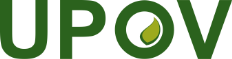 FUnion internationale pour la protection des obtentions végétalesComité techniqueCinquante-huitième session
Genève, 24 et 25 octobre 2022TC/58/INF/2Original : anglaisDate : 16 août 2022201720182019202020212022Janvier1-718107232Février-39510795Mars2362167121Avril-3221110596Mai1133116567Juin-7101881978Juillet-73958Août-1711379Septembre381629154Octobre119291668Novembre3162641407Décembre395132174Total14772192222509689ServiceNombre de demandes dans UPOV PRISMA en 2017Nombre de demandes dans UPOV PRISMA en 2018Nombre de demandes dans UPOV PRISMA en 2019Nombre de demandes dans UPOV PRISMA en 2020Nombre de demandes dans UPOV PRISMA en 2021Nombre de demandes dans UPOV PRISMA en 2022(au 30 juin 2022)Nombre total de demandes dans UPOV PRISMA(au 30 septembre 2021)Afrique du SudZA23212120ArgentineARAustralieAU1017362710100Bolivie (État plurinational de) BO22CanadaCA627172434108ChiliCL331916ChineCNColombieCO424111Costa RicaCR4127ÉquateurEC2417États-Unis d’AmériqueUS61351530FranceFR20-4125GéorgieGE21317KenyaKE13614141259MarocMA7411MexiqueMX7713 132363NorvègeNO1576322Nouvelle-ZélandeNZ538518544Organisation africaine de la propriété intellectuelle (OAPI) OA314Paraguay* PYPays-BasNL18126 128PérouPE2316République de CoréeKR112République de MoldovaMD22République dominicaineDO2248Royaume-UniGB3182221385322713SerbieRS2136SuèdeSE11SuisseCH2341613543Trinité-et-TobagoTTTunisieTN2417TürkiyeTR623546529177Union européenneQZ838131238190UruguayUY66Viet NamVNTotal3514772192222 5096893 730ServiceAfrique du SudChiliColombieFranceGéorgieKenyaMexiqueNorvègeNouvelle-ZélandeOrganisation africaine de la propriété intellectuelle (OAPI) Pays-BasPérouRépublique de MoldovaRépublique dominicaineRoyaume-UniSaint-Vincent-et-les GrenadinesSerbieSuèdeTunisieTürkiyeViet Nam